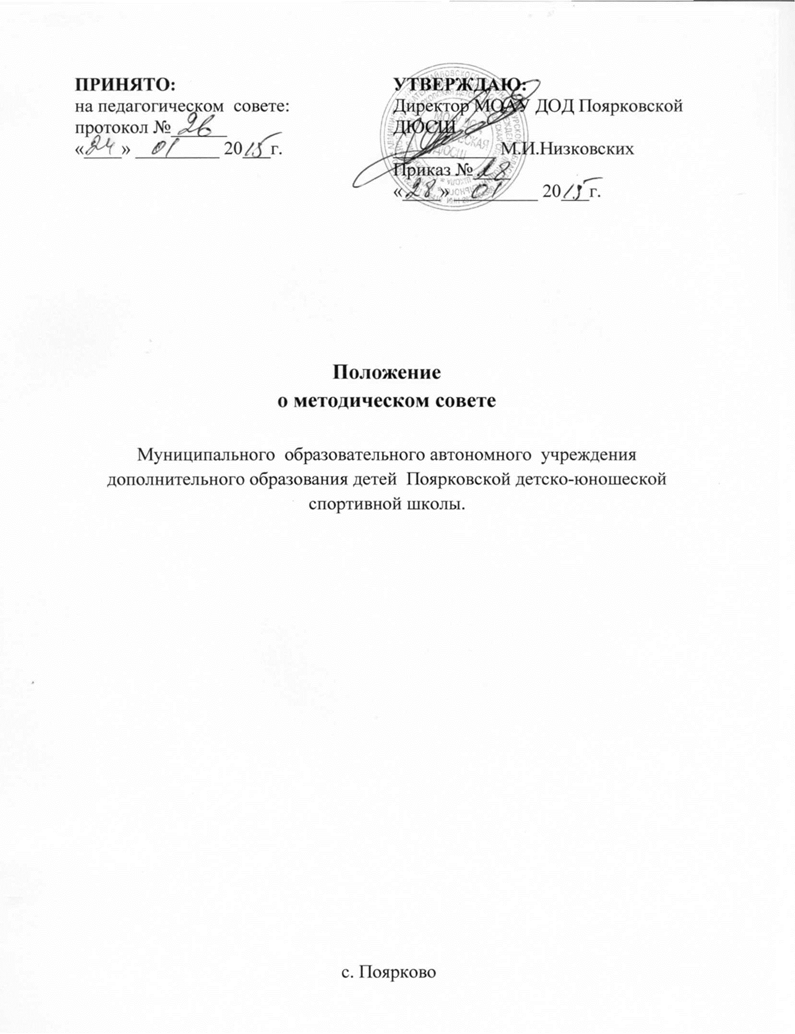  1.Общие положения. 1.1. Основное предназначение методического совета: координация методической работы в спортивной школе. 1.2 Главная задача: содействие повышению качества учебно-тренировочной работы в группах ДЮСШ. 1.3 Статус методического совета: совещательный орган, его решения носят рекомендательный характер, деятельность регламентируется настоящим Положением. 1.4 В своей деятельности методический совет руководствуется основными положениями Федерального закона от 29.12.2012 № 273-ФЗ «Об образовании в Российской Федерации»,  Конвенцией ООН о правах ребенка, Национальной доктриной образования в РФ, приказами, инструктивно-методическими письмами органов управления образованием, а также Уставом и вытекающими из него локальными правовыми актами МОАУДОД Поярковской ДЮСШ. 2. Содержание работы методического совета МОАУДОД Поярковской ДЮСШ 2.1 Методический совет является постоянно действующим органом в МОАУДОД Поярковской  ДЮСШ. 2.2 Основными направлениями работы методического совета являются: Совершенствование педагогической деятельности (оказание организационно- методической и технической помощи педагогу в обучении и воспитании детей); Обновление программного обеспечения образовательного процесса; Организация работы по повышению квалификации тренеров-преподавателей; Изучение профессиональной подготовки педагогов, их профессиональных проблем и потребностей; Ознакомление тренеров-преподавателей с вновь поступающей методической литературой.3. Состав методического совета МОАУДОД Поярковской  ДЮСШ и организация его работы. 3.1 В состав методического совета входят: директор образовательного учреждения, его заместитель по учебно-воспитательной работе, педагоги (тренеры-преподаватели); 3.2 Методический совет избирает из своего состава секретаря на учебный год. Секретарь совета работает на общественных началах; 3.3 Методический совет работает по плану, являющемуся составной частью плана работы образовательного учреждения; 3.4 Заседания методического совета созываются, как правило, один раз в квартал в соответствии с планом образовательного учреждения; 3.5 Решения методического совета принимаются большинством голосов при наличии на заседании не менее двух третей его членов. При равном количестве голосов решающим является голос председателя педагогического совета; 3.6 В своей деятельности методический совет ДЮСШ подотчетен педагогическому совету школы.4. Задачи методического совета МОАУДОД  Поярковской ДЮСШ: обеспечение непрерывного образования тренеров-преподавателей через систему повышения квалификации; проведение советов-семинаров; посещение, анализ и самоанализ открытых занятий; оформление методической документации (подготовка методических разработок, рекомендаций)  взаимодействие с образовательными учреждениями, со средствами массовой информации; аттестация педагогов.5. Документация методического совета.Заседания методического совета оформляются протокольно. В книге протоколов фиксируется ход обсуждения вопросов, выносимых на методический совет, предложения и замечания членов совета. Протоколы подписываются председателем и секретарем совета. Нумерация протоколов ведется от начала учебного года.